1.AMAÇ VE KAPSAM:Sterilizasyon ünitesinde yürütülen faaliyetleri tanımlamak. Sterilizasyon ünitesinde yürütülenFaaliyetleri kapsar.2.GÖREV VE SORUMLULUK:Bu talimatın uygulanmasından ameliyathane ve sterilizasyon ünitesi çalışanları sorumludur.3.TALİMATIN DETAYI:Bowie-Dick Testi: Vakumlu otaklavlarda buhar tahliyesinin tam olarak yapılıp yapılmadığını kontroleden test indikatörüdür.Basınçlı Buhar Otoklavı: 134 derecede basınçlı buharla alet ve malzemenin sterilizasyonunu sağlayancihaz.Kuru ısı sterilizasyon aleti: 180 derecede kuru ısı ile sterilizasyon sağlayan cihaz.Flash Sterilizasyon: 132 derecede paketlenmemiş haldeki aletlerin hemen kullanımı için buharotoklavında özel bir programı kullanılarak (kısa süreli) steril edilmesi işlemidir.Biyolojik İndikatör: Sterilizasyonun gerçekleştiğini belirlemek için kullanılan dirençli bakterisporlarını içeren test materyalidir.Kimyasal İndikatör: Sterilizasyon şartlarında karakteristik değişiklik gösteren (renk değişikliği vb.)kimyasal maddeler içeren kâğıt şerit veya diğer test materyalleridir.3.1.Sterilizasyon işlemi uygulanacak alet ve malzemeler ilgili birim veya servis tarafındansterilizasyon ünitesine teslim edilir.3.2.Sterilizasyon Sorumlu hemşire tarafından sterilizasyon solüsyonla mı otoklavda mı yapılacak kararverilir.3.3.Sorumlu hemşire tarafından sterilizasyon solüsyonla yapılacaksa dezenfektan solüsyonuylaSterilizasyon/Dezenfeksiyon Talimatına göre yapılır.3.4.Basınçlı Buhar Otoklavı İle Yapılan Sterilizasyon İşlemleri3.4.1.Sterilizasyon ünitesinin genel temizliği yapılır. Otoklav günlük kontrolü Bowie-Dick Testi vevakum kaçak testi ile yapıldıktan sonra açılır. Test çıktısı sterilizasyon sorumlu hemşiresi tarafındankontrol edilir.3.4.2.Sterilizasyon sorumlu hemşiresi tarafından sterilizasyonun basınçlı buhar otoklavındayapılmasına karar verilmişse belirlenen alet ve malzemeler kirlerden Dezenfeksiyon / SterilizasyonTalimatına göre temizlik-dekontaminasyonu yapılan aletler paketlenir (konteynır ve bohça). Paketleriniçerilerine kimyasal indikatörler yerleştirilir, hazırlanan paketler maruziyet bandı ile tespit edilir.3.4.3.Sterilizasyon sorumlu hemşiresi tarafından hazırlanan konteynırlar ve bohçalar otoklavsorumlusuna teslim edilir.3.4.4.Sterilizasyon ünitesi personeli tarafından paketler otoklav içerisine yerleştirilir.3.4.5.Sterilizasyon ünitesi personeli tarafından otoklav içerisine biyoloji testlerin yapılması için biyolojik indikatörler vakum pompasının giderine yerleştirilir.3.4.6.Sterilizasyon ünitesi personeli tarafından otoklavın buhar sıcaklık ayarı yapılır.3.4.7.Sterilizasyon personeli tarafından otoklavın sterilizasyon döngüsü bitimi sonrası bitiş sinyali ile cihaz kapanır. Bu aşamada sterilizasyon sorumlu hemşiresi tarafından otoklav çıktısı alınır3.4.8.Sterilizasyon ünitesi personeli tarafından otoklav cihazının kapısı açık bırakılarak paketlerinsoğuması beklenir.3.4.9.Sterilizasyon ünitesi personeli tarafından paketler otoklavdan çıkarılır. Sorumlu hekim,sterilizasyon sorumlu hemşiresi ve sterilizasyon personeli tarafından sterilizasyon sağlanmış mı kontroledilir. Sağlanmadı ise işlemler tekrarlanır. Otoklavdan nemli durumda çıkan malzeme kontrolü yapılır.3.4.10. Steril edilen alet ve malzeme kullanılacak bölümlere gönderilir.HAZIRLAYANKONTROL EDENONAYLAYANBAŞHEMŞİREPERFORMANS VE KALİTE BİRİMİBAŞHEKİM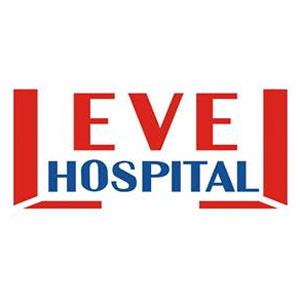 STERİLİZASYON ÜNİTESİ ÇALIŞMA TALİMATIDÖKÜMAN KODUAH.TL.09STERİLİZASYON ÜNİTESİ ÇALIŞMA TALİMATIYAYIN TARİHİ30.06.2016STERİLİZASYON ÜNİTESİ ÇALIŞMA TALİMATIREVİZYON TARİHİ31.05.2017STERİLİZASYON ÜNİTESİ ÇALIŞMA TALİMATIREVİZYON NO01STERİLİZASYON ÜNİTESİ ÇALIŞMA TALİMATISAYFA1/1